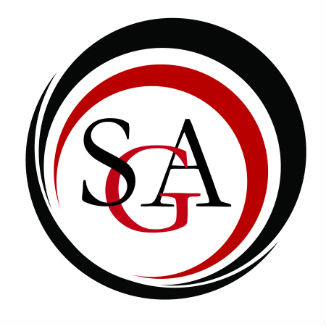 Call to order: 6:10 pmApproval of MinutesSo move: LeeSecond: TylerPassesOfficer ReportsPresident: Jared HolmesI have gotten emails about university committees and I am not ignoring you. I will get back to you ASAP about assignments Tyler, Lee and myself went to a conference in Kutztown and learned a lot, we are going to try and implement a few thingsNo Report is no longer a report, you need to be saying somethingOn Mon Oct 30th I will be going to the Sayre Campus for their SGA meeting at 6 pm, talk to me if you are interested in goingVice President: Tyler WaltersIf you have not signed up for a committee please come see me Spirit and Recruitment committee will be meeting tonightAfter our conference this weekend we would like to have a formal place to go to be able to contact government officials and be involved in different types of things like thatTreasurer: Seung-Ho LeeSGA Balance: $47,953.20COF Balance: $436,762.51COF ReportParliamentarian: Duncan EspenshadeBylaws committee will be meeting tonightWe have been discussing as an E-Board that we are not receiving enough information for some votes, so we may start tabling motions. We would like you all to start asking more questions.PR Director: Savannah BuckleyJoin the PR CommitteeSecretary: Caroline HutchisonThank you to those who read the minutes and emailed meYou NEED to be reading the minutes each week. You are voting on them and should not be voting if you are not reading the minutes. If I do not get an email from every person stating the minutes were read we will be reading them at the beginning of the meeting. If you did read the minutes, e-mail me your favorite candy bar!Director of Technology: Alyssa OstenI will try to clean up the website this week, if you have anything please let me know	Committee ReportsUniversity Committee ReportsAcademic Affairs Committee: General Education constitutional amendment Proposed amendment: Five members of the faculty shall be elected by the Assembly from the academic departments. No more than one member can be from the same department. Four members must teach in the General Education program (excepting FYS) or be members of departments that teach in the General Education program. The remaining member shall be elected from the faculty at large.  Members shall serve a three year term and elections will be staggered such that the first year 1 positions are elected, the second and third year 2 positions are elected. Program Change: B.A. in English passes as block pending program’s effect on other programsCourse Change: ENG 3400 – Title and description- (name change)Editorial Process to Copy editing Course Change: ENG 3404 – Title and description-(name change) writing for the web to Writing for the web and social media Course Change: ENG 3376– Title and description (Name change) Major genre to genre in contextCourse Change: ENG 3385– Title and description (Name change) major author to author in contextNew Course Request: ENG 3346(American Literature and Culture)New Course Request: ENG 3347(British Literature and culture)New Course Request: ENG 3348(World Literature and Culture)Gen. Ed. Request: ENG 3346 Gen. Ed. Request: ENG 3347 Gen. Ed. Request: ENG 3348Course Deletions: ENG 1175(nature of language),  ENG 3281(Introduction to linguistics), ENG 2209(Readings in Shakespeare), ENG 3350(Old and Middle English), ENG 3351( Renaissance Literature), ENG 3363(American Realism and Naturalism), ENG 3381( history of literary theory and criticism), the most recent of these ran in 2015 while the least recent last ran in 2009New Course Form: ENG 2130 - INTRODUCTION TO LITERARY STUDIESCourse Deletion: ENG 1130 Introduction to Literary StudiesUniversity Senate: NRStudent Affairs and Administration committee SAAC: NRAcademic Planning: NRCCSI: NRAdministration: NRAdministration and Elections Committee: NRTech committee: NRRecruitment: NRHouse of RepresentativesACDA: Young Men’s Choral Festival is next Friday, We have events going on all dayCantus will be performing at 7 in Straughn as a guest group for YMCFOur meeting this Thursday is a Reading Session with Brian Story at 6 pm in Butler 163BSU:Looking for other ways to fundraise money for SLDI conference Community Service Club: Trying to raise $500 for Mansfield Middle School to get a class petGoodies for Our Troops Santa’s Gift Baskets with Campus Ministries Computer Science Club: Game Night on Friday at 4Geoscience Club:Campus Trash Pick up from 2-3 on Thursday, meet in South HallWorking on getting an Orca in LowerWorking on getting a date for a movie nightHistory: Got a few things for time capsuleContact me if you have something you would like added Movie Night next Tuesday in Library at 5 pm HSSGA: Last Saturday had Adopt a HighwayFlag Football Game and BBQHydroponics: Construction prep for greenhouse has startedMen for Progress: Coming up with an event to visit high schools and middle schools to talk to them about being a college studentPanhellenic Council: DZ is selling Mac and Cheese in Lower and will be doing “Ghost a Friend” which will be like a Candy GramZTA is selling donuts in Lower every Wednesday for Breast CancerSocial Work Club: Meeting is on ThursdayYesterday we had 20 people show up to the Food pantrySVA:Pancake Breakfast in Wellsboro on Saturday from 10-1Old BusinessNoneNew BusinessMotion to Request Funding for Belize TripSo move: TylerSecond: LeeAmount of allocation will be discussed and decided between Lee and the professorsMotion: PassesMotion to Approve $1,964.07 for Computer Science second Virtual Reality systemSo move: Alyssa	Second: TylerMotion: PassesMotion to approve Iris Reading $2,200.00So Move: Savannah	Second: TylerMotion: PassesMotion to vote on Bylaw and Constitutional ChangesPassesMotion to hear application of Madison Berkey for SenatorPassesAnnouncements Congratulations to those who participated in PrismJared will be representing DZ in Big Man on Campus, so come and see him in a swim suitLee will not be here on 24th, 25th, and 26th so there will be no COF on Thursday. Any allocation requests will be heard the next weekGo MountiesFaculty Representative (Dr. Ranney)Good discussion tonight, there was one vote that was really close. If you are opposed to something don’t be afraid to talk about why, your voice is just important even if it is negative. I do want to harken to the Belize trip, I really do think it is important and will consider giving them more than $1,000 a piece. It is a lot of work and very important for these students to be able to represent Mansfield University in a foreign country.Faculty Advisor (Frank C.)I will not be here next week because I will be at Cheyney for 3 days to discuss different issuesEverything for the trip to Puerto Rico is coming together; we will have more information at the end of this week. We are looking to take 12-15 studentsBig Event April 14thOn October 31st kids from in town will be coming to South Hall mall at 11 am for trick or treating, if you would like to dress up or help come to my office at 10 amPublic Comments:IFC made a donation to efforts in Puerto RicoAdjournment So move: TylerSecond: AlyssaPasses